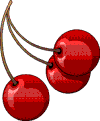 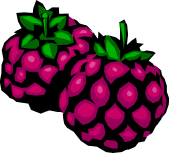  PONDĚLÍ              Přesnídávka         Chléb s vajíčkovou pomazánkou, rajčátka, mléko, ovocný čaj sl. + nesl.                 1, 3, 7                               Oběd                     Polévka mrkvová s rajčaty a pohankou                                                                           1, 7                                                              Kuskus s kuřecím masem a brokolicí, meloun, minerálka, voda s citronem         1, 7, 12                                                          Svačina                  Celozrnné pečivo s máslem a džemem, broskev, kakao, ovocný čaj sl. + nesl.           1, 7ÚTERÝ                   Přesnídávka         Chléb s drožďovou pomazánkou, jahody, mléko, ovocný čaj sl. + nesl.                    1, 3, 7                               Oběd                     Polévka krémová z červených paprik s bulgurem                                                               1                                                              Krůtí závitek se sušenými rajčaty a špenátem, bramborová kaše,                                                               ovocný jogurt, džus, voda s ovocem                                                                                 7, 12                               Svačina                 Pečivo s celerovo-mrkvovou pomazánkou, paprika, mléko, džus, voda                  1, 7, 9                                       STŘEDA                 Přesnídávka         Pečivo s budapešťskou pomazánkou, okurka, mléko, džus, voda                                 1, 7                               Oběd                     Polévka frankfurtská s bramborem                                                                                        1                                                              Meruňkové knedlíky z kynutého těsta, m.m., nektarinka, džus, voda                    1, 3, 7                               Svačina                 Chléb s cizrnovou pomazánkou, nektarinka, šťáva, voda                                               1, 7ČTVRTEK               Přesnídávka         Chléb s tuňákovou pomazánkou, meruňka, mléko, šťáva                                          1, 4, 7                                Oběd                    Polévka čočková                                                                                                                         1                                                              Vepřový řízek přírodní, vařený brambor, okurkový salát, ovocný čaj sl. + nesl.       1, 12                                Svačina                Pečivo s máslem a plátkem sýru, rajče, mléko, ovocný čaj sl. + nesl.                           1, 7PÁTEK                    Přesnídávka         Koláče s tvarohovo-povidlovou náplní, banán, bílá káva, ovocný čaj sl. + nesl.      1, 3, 7                                                                      Oběd                     Hovězí vývar s krupicovými noky                                                                                1, 3, 7, 9                                                              Hovězí guláš, vařené těstoviny, banán, šťáva, voda s ovocem                                 1, 3, 7                               Svačina                 Chléb s pomazánkovým máslem, zeleninová miska, mléko, šťáva, voda                     1, 71) obiloviny obsahující lepek, 2) korýši a výrobky z nich, 3) vejce a výrobky z nich, 4) ryby a výrobky z nich, 5) arašídy a výrobky z nich, 6) sójové boby a výrobky z nich, 7) mléko a výrobky z něj,  8)skořápkové plody a výrobky z nich (ořechy), 9) celer a výrobky z něj, 10) hořčice a výrobky z ní,11) sezamová semena a výrobky z nich, 12) oxid siřičitý a siřičitany v koncentracích vyšších než10 mg, ml/kg, l, vyjádřeno SO2, 13) vlčí bob (lupina) a výrobky z něj, 14) měkkýši a výrobky z nichBližší informace o druhu použité obiloviny a skořápkových plodů podá kuchařka nebo vedoucí ŠJ.Dobrou chuť přejeme našim malým strávníkům!                                                    ZMĚNA VYHRAZENA!